Dear Friends,This year marks the 25th anniversary of the Lambda Psi Chapter of Sigma Gamma Rho Sorority, Inc. on the campus of The University of North Carolina at Chapel Hill.  To commemorate this milestone, the chapter is hosting an anniversary gala on Saturday, March 12, 2016 at the Carolina Club in Chapel Hill, NC.  During the gala, the chapter will recognize our charter members and highlight the impact that the chapter has made on UNC’s campus and the Chapel Hill community since November 16, 1990.   I am writing to enlist your support and patronage.  We extend an opportunity to you to purchase ad space for a personalized message to your favorite Lambda Psi member, advertise your business or add your name as a supporter of Lambda Psi to our Golden Patron’s List.  The colored souvenir journal will be distributed during our anniversary gala.  Enclosed with this correspondence is the Souvenir Journal Ad form for your completion and listing of the designated ad and/or patron.  All ads and payments are due by February 25, 2016.Your support, as well as that of any of your friends who might be interested in endorsing our endeavor, would be greatly appreciated. The proceeds from the Souvenir Journal will assist the chapter with continued efforts of providing “Greater Service, Greater Progress” to the students on UNC’s campus and the residents in the Chapel Hill community.   			On behalf of the Lambda Psi Chapter of Sigma Gamma Rho Sorority, Inc., thank you for considering our request for support.  If you should have any questions, please feel free to contact me at 804-677-6958 or lambdapsi25@gmail.com.Sincerely,LaTesha McIntosh, Co-ChairSouvenir Journal Committee	The mission of Sigma Gamma Rho Sorority, Inc. is to enhance the quality of life for women and their families in the U.S. and globally through community service.  Our goal is to achieve greater progress in the areas of education, healthcare, and leadership development.  Our members, affiliates, staff and community partners work to create and support initiatives that align with our vision.  The Lambda Psi chapter was charted on the campus of the University of North Carolina at Chapel Hill on November 16, 1990.  Since its inception, the chapter continues to provide “Greater Progress, Greater Service” to the UNC campus and Chapel Hill community.SOUVENIR JOURNAL AD FORMDEADLINE: February 25, 2016The 25th Anniversary Gala Souvenir Journal will be printed in full color.  Please submit CAMERA READY Artwork  along with your souvenir journal form.  Ad files must be saved in a PDF files. Attach a hard copy your journal ad exactly as you wish it to appear.  Submit a journal ad form for each 8 ½ x 11 page or partial page submitted for approval.**All pages are assigned on a first serve basis as they are received**I/We                                                                                   enter into an agreement with Lambda Psi Chapter of Sigma Gamma Rho Sorority, Inc. to purchase advertising space in their 25th Anniversary Gala Souvenir Journal.Indicate the NUMBER of ADS below:Souvenir Journal Ad Submission Details:All ads must be accompanied by this form and emailed to lambdapsi25@gmail.comAd measurements are based on an 8 ½ x 11 page size.  Ads must be camera ready.  Black & white or color photographs accepted.Money orders, cashier’s, certified or company checks should be made payable to Lambda Psi Chapter of Sigma Gamma Rho Sorority, Inc. and must accompany a copy of this form.  Mail payments to:LaTesha McIntosh, 2101 Snowcrest Trail, Durham, NC 27707To pay via PayPal visit http://lambdapsi25.wix.com/25years - souvenir journal info tab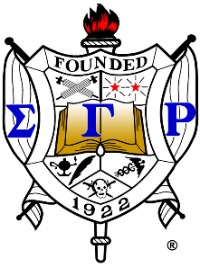 Sigma Gamma Rho Sorority, Inc.Lambda Psi ChapterUniversity of North Carolina at Chapel Hill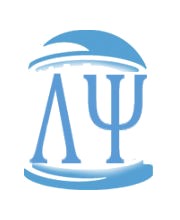 Lambda Psi ChapterSigma Gamma Rho Sorority, Inc.25th Anniversary GalaSaturday, March 12, 2016Name/Organization:                                                                 Phone:                                                                                  Email Address:                                                                                                                                                                           Total Amount Enclosed $       Type of Payment (please check one):  Certified check  Money Order  Cashier’s Check  PayPalOutside Back CoverWithout photo $200Without photo $200With photo $210Inside Back CoverWithout photo $150Without photo $150With photo $160Inside Front CoverWithout photo $150Without photo $150With photo $160Full PageWithout photo $100Without photo $100With photo $110Half PageWithout photo $75Without photo $75With photo $85Quarter PageWithout photo $40Without photo $40With photo $50Eighth PageWithout photo $25Without photo $25With photo $35Golden Patron Single $5Single $5Double/Group  $10(Mr.& Mrs.; Beta Pi Sigma)Patron’s Name:      Patron’s Name:      Patron’s Name:      Patron’s Name:      Patron’s Name:      Patron’s Name:      